Dr. Virendra Swarup Education Centre, Panki, KanpurClass - 10PROJECT ACTIVITY (SOCIAL SCIENCE)1.	Select any one of the following Topics and prepare a Project-Report/File containing total 15 pages(hand written) with the help of your Disaster Management Book……TOPICS:1.	A model of Disaster Resilient Structures.2. 	A Pocket Guide on First Aid.3.	Role of Government/Non Government Functionaries in your locality in Disaster Management like     	District Magistrate, Police Inspector, Head of any NGO, School Principal, MLA etc.4.	Communication facilities for Disaster Management like Ham Radio.5.	Any Case study on Disaster Management.6.	Any one Natural or Human Induced Disaster.Note: Use comment sheets to complete the Project. 2. 	Mark the following on a Political map of India separately –Major soilsRivers, lakes and damsTextile industries(cotton, woolen and silk)Iron and steel plants Software Technology Park                                                  Projects and activities of BiologyPrepare an activity booklet and mention all the given activities with well labelled diagrams.Categorisation of animals on the basis of their feeding habits. (herbivores, carnivores and omnivores)Comparison between nutrition in protozoa and nutrition in human beings. Explain human blood circulatory system on the basis of Blood vessels (T. S. of artery and T. S. vein)		(b)	Capillaries Human heart												(d)	Double circulationDemonstrate the process of transpiration.Explain CO2 is produced during respiration.Poster making:  diagrammatic presentation of human excretory system.                                                                     ORDiagrammatic presentation of human respiratory system Physics activity(Referred to Physics reference book lakhmir Singh Manjit Kaur)1. To draw magnetic field lines due to a bar magnet with the help of a compass needle.2. Draw ray diagram to show the formation of image in each case of concave mirror , convex mirror , convex lens and Concave lens.Chemistry activity( Refer to chemistry book lakhmir Singh Manjit Kaur)1. Write electronic configuration of elements having 1 to 30 atomic number in shells that is K,L,M,N.  .2. Draw orbital structure diagram of element having 1 to 20 atomic number.3. Write all physical properties of Metals & Non-metals in tabular form.Maths ( Lab Activity) (Refer to Maths Lab Manual)1.	To Verify the condition for consistency of a system of linear equations in two variables by graphical representation.2. 	To find the centroid of a triangle using paper cutting and folding activity.3. 	To make a right circular cylinder of given height and circumference circular base from a given rectangle experimentally.PROJECT WORK -ENGLISHSpeech Writinga) 	Cartoon Networks are Fantasy World for Children.b)	The Women of Today.Article Writinga) 	Self-respect is the Utmost Characteristic of a Person.b)	Importance of Outdoor Games.Review ( from the text book of class IX)     	a) 	Any poem      	b) 	Any prosePROJECT ACTIVITY (COMPUTER)Make any four web pages using html tag(heading tag, anchor tag image tag,hr tag ,br tag)Make any five table in html using attribute row span, colspan, cell spacing and cell padding.Make any four ordered list and unordered list using.Write down any 10 python program using if, if else, if elif.(save their source code with their output)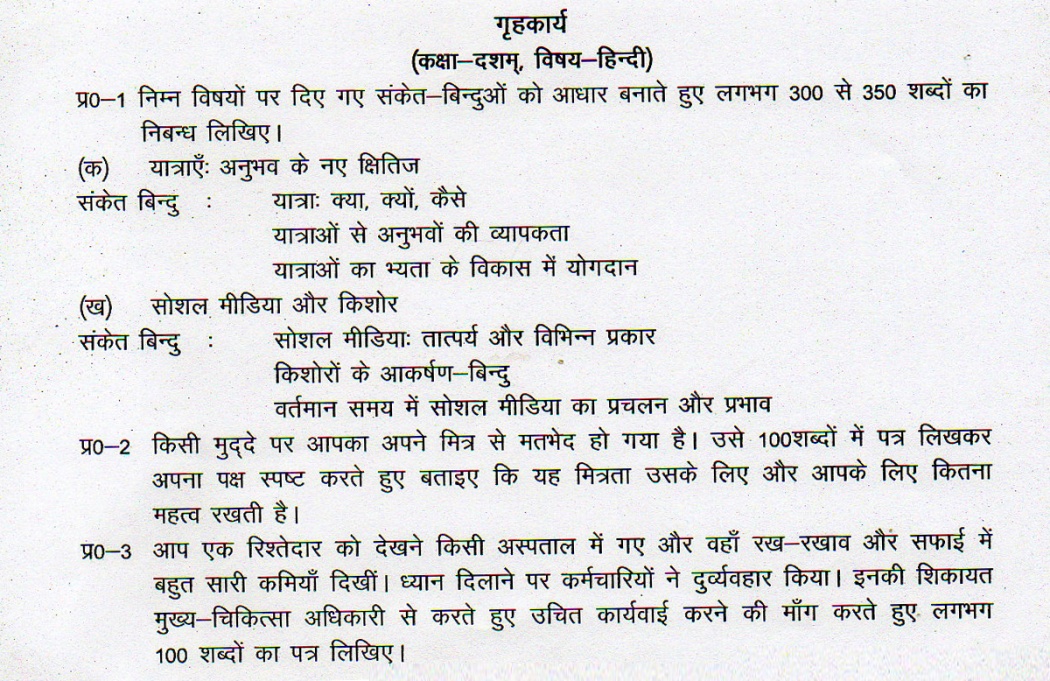 